DatenbankaktualisierungLiebes WSV-Mitglied,da nun in der kommenden Saison 2010/12 einige Neuerungen anstehen und wir eine neue Mitgliederverwaltung bekommen haben, bitten wir dich uns zu unterstützen, indem du uns deine aktuellen Daten mitteilst.Die Datenaktualisierung ist uns ein großes Anliegen, damit wir unsere Mitglieder immer auf dem Laufenden halten können und über unsere Aktivitäten und Veranstaltungen zu informieren.Das Ausfüllen des Datenblattes dauert nicht lange, daher bitten wir dich dies zu tun und uns damit bei der Aktualisierung zu helfen.Die aktuellen Daten kannst du entweder an Karin Amann, Florastr. 11, Nofels oder per E-Mail an mitglieder@wsv-nofels.at retournieren.Zudem würden wir uns auch sehr freuen, wenn dir vorstellen könntest in der kommenden Saison irgendwo mitzuhelfen. Mit dem Ankreuzen verpflichtest du dich natürlich nicht mitzuhelfen – es dient rein nur für uns zur Information auf wen wir im Notfall bei einer unseren Veranstaltungen zurückgreifen könnten.Besten Dank für deine Mithilfe!Dein WSV-Nofels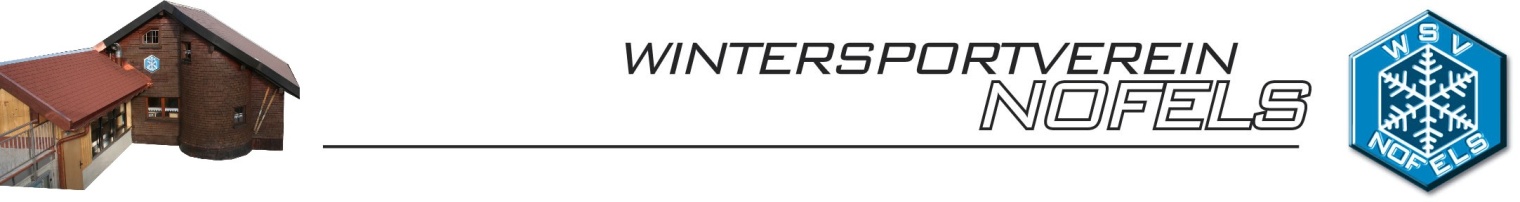 Datenbankaktualisierung/HelferanfrageLiebes WSV-Mitglied Wir möchten unsere „Datenbank“ aktualisieren und bitten dich daher, dieses Blatt ausgefüllt an Karin Amann, Florastr. 11, Nofels oder per E-Mail an mitglieder@wsv-nofels.at zu retournierenName: ________________________________________________________________________Adresse: ______________________________________________________________________Geburtsdatum: _________________________________________________________________Telefonnummer: ________________________________________________________________E-Mail Adresse: _________________________________________________________________Familienmitglieder mit Jahrgang: __________________________________________________________________________________________________________________________________HelferanfrageUnser Verein bietet allen Mitgliedern nicht nur viel Spaß in Gesellschaft, sondern auch tolle Möglichkeiten wie z. Bsp. Schikurse für Kinder und Erwachsene, familienfreundliche Preise auf unserer Schihütte, günstige Saisonkarten, 20 % auf Wintersportartikel beim Intersport u.v.m. Um unser Vereinsleben so attraktiv zu gestalten, benötigen wir jedes Jahr viele fleißige Helfer. Deshalb bitten wir dich, beim unteren Abschnitt Zutreffendes anzukreuzen. Damit kannst du aktiv einen wertvollen Beitrag leisten.	 Ich bringe für eine Veranstaltung gerne einmal Kuchen, Brötchen, usw.	 Ich würde einen Hüttendienst (mit Freunden oder Familie) übernehmen.	 Ich würde bei einem Hüttendienst helfen.	 Ich würde beim alljährlichen Hüttenputz helfen.	 Ich helfe gerne bei einem Schirennen 	 Ich würde mich für einen Dienst beim Dorfball einsetzen lassen (Programm,   
 	     Bar, Bedienung, Aufbau, Abbau,…)	 Ich helfe bei einer Veranstaltung bei der Ausgabe von Getränken, Kuchen, ….	 Ich helfe gerne bei Renovierungsarbeiten auf der Hütte.	 Ich springe gerne für Notfälle aller Art ein!P.S.: Es ist erwiesen, dass Menschen, die sich ehrenamtlich engagieren, glücklichere Menschen sind.Danke für deine Unterstützung!Unter allen ausgefüllten und abgegebenen Blättern werden im März viele tolle Preise verlost.